EthiopiaEthiopiaEthiopiaEthiopiaMay 2027May 2027May 2027May 2027SundayMondayTuesdayWednesdayThursdayFridaySaturday12345678Easter Sunday910111213141516171819202122Feast of the Sacrifice (Eid al-Adha)23242526272829Derg Downfall Day3031NOTES: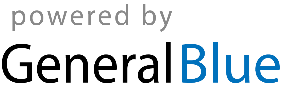 